REQUERIMENTO nº Assunto: Solicita informações sobre serviços e manutenção  na Avenida Antonio Nardi, trecho que liga San Francisco ao Horizonte Azul.Senhor Presidente,CONSIDERANDO que todo o bairro San Francisco recentemente recebeu recapeamento asfaltico, deixando este importante trecho sem o benefício.CONSIDERANDO que foi solicitado pelos moradores a manutenção e recapeamento deste trecho. CONSIDERANDO que existem muitos buracos na estrada causando diversos transtornos aos moradores e usuários.CONSIDERANDO que em vários trechos não há calçada e em outros, estão em péssimo estado.CONSIDERANDO que nos dias chuvosos, o problema seagrava, pois não há escoamento das águas pluviais que se acumulam aumentando os buracos e os riscos.REQUEREMOS, nos termos do Regimento Interno desta Casa de Leis, após a aprovação do Nobre e Douto Plenário, que seja oficiado a prefeitura os esclarecimentos abaixo:Por qual motivo este trecho não recebeu manutenção nas calçadas e rede pluvial e recapeamento asfaltico?Existe programação para atender as solicitações expostas?Quando serão executadas?SALA DAS SESSÕES, 13 de julho de 2020.LEILA BEDANIVereadora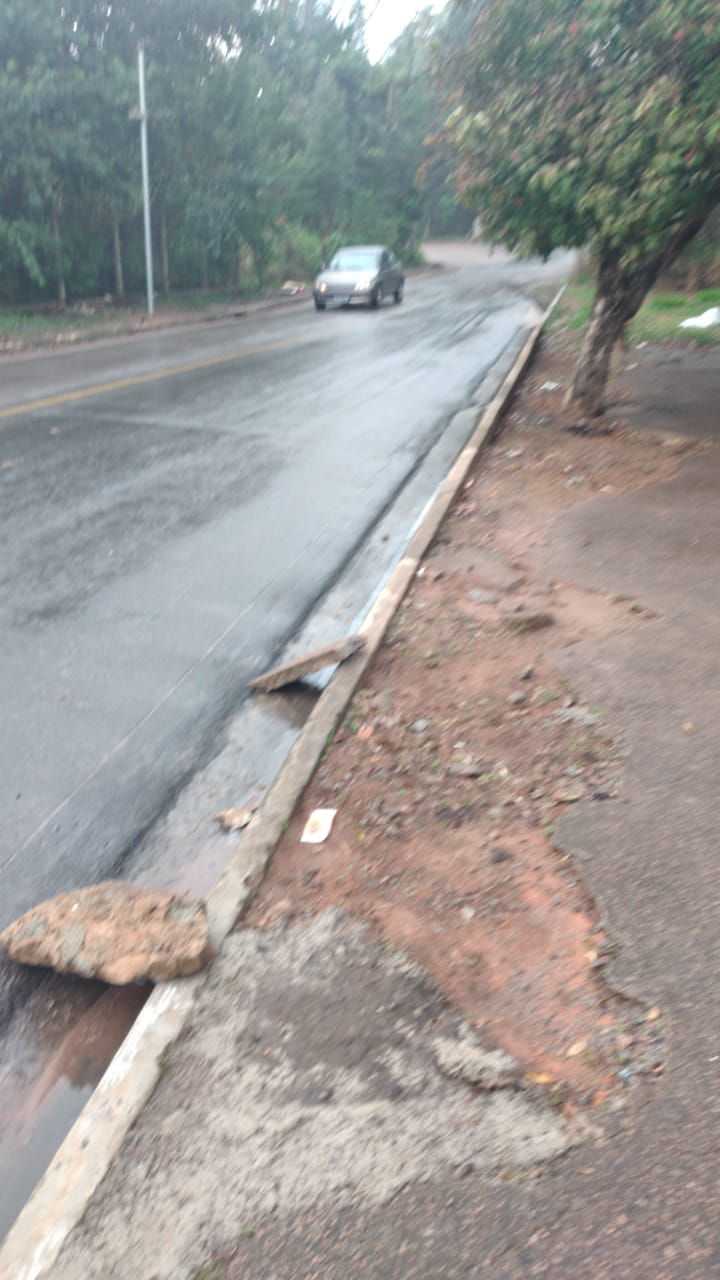 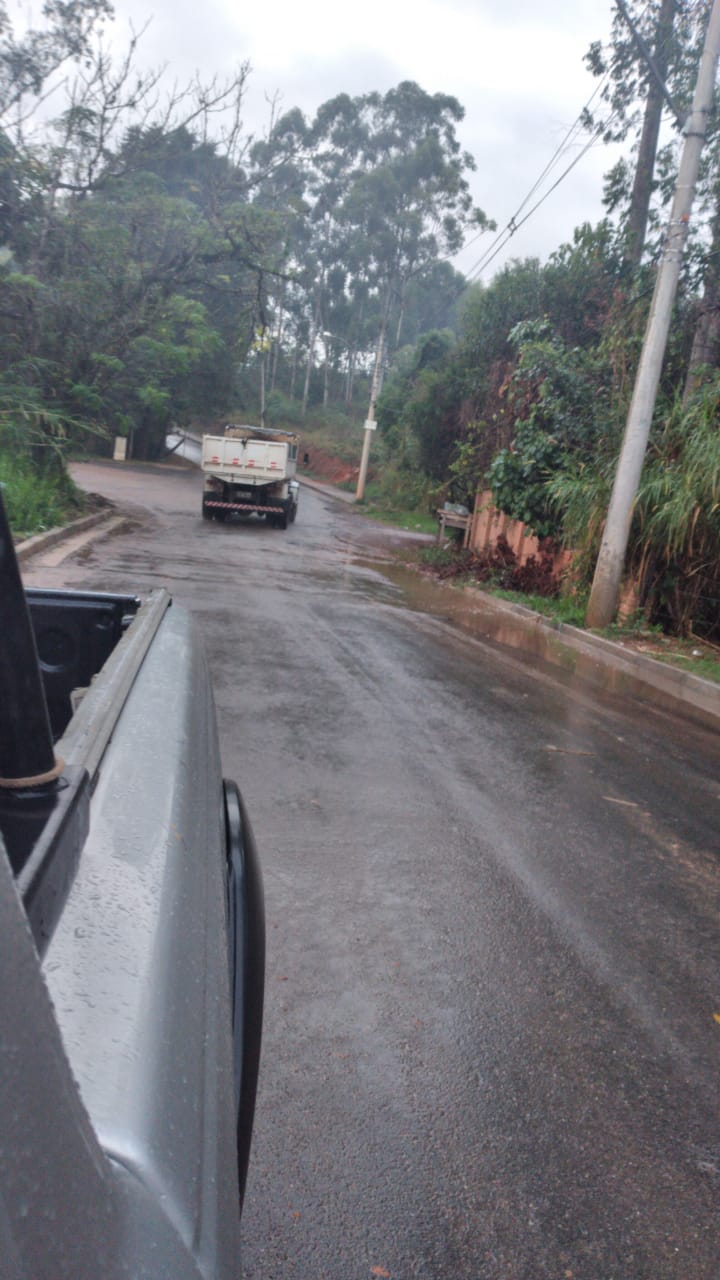 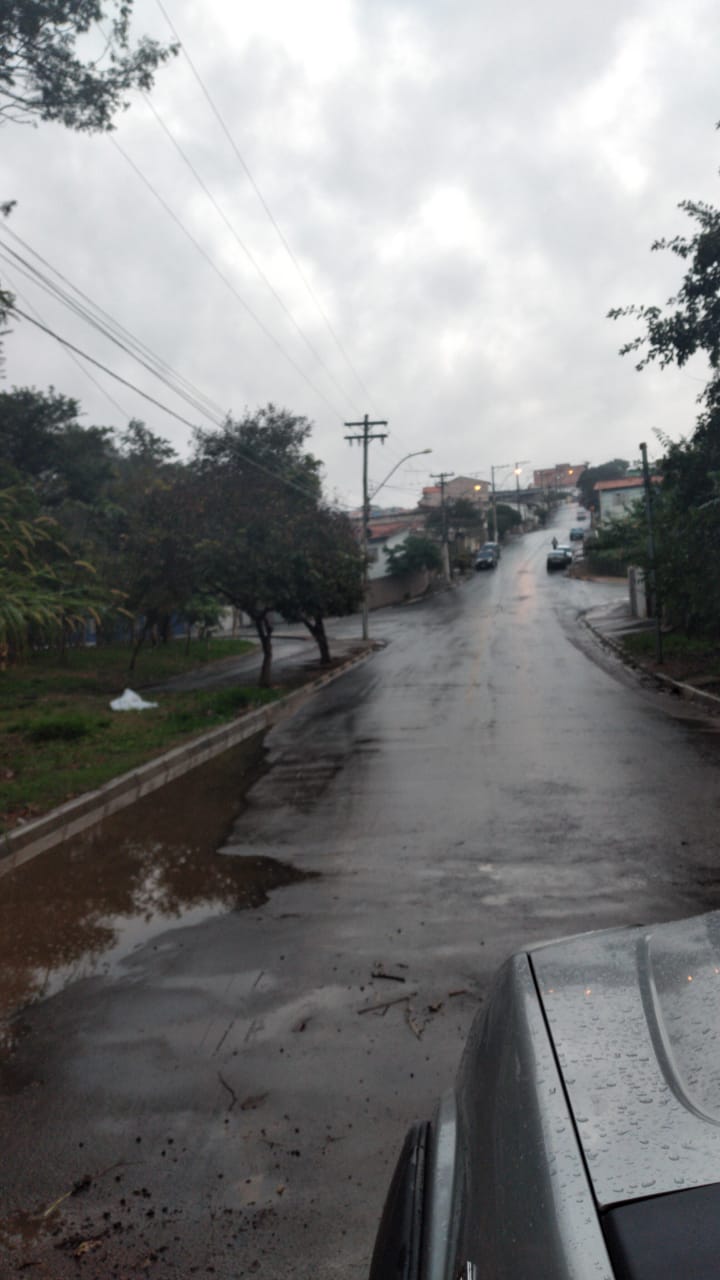 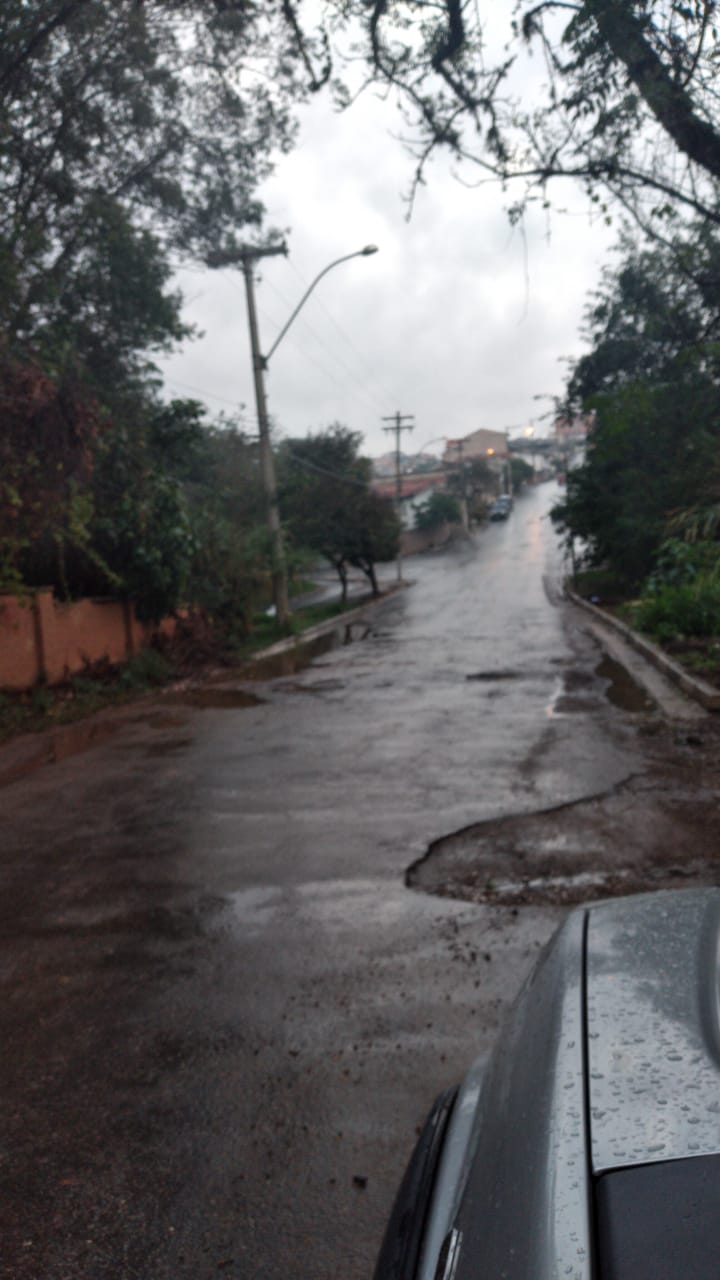 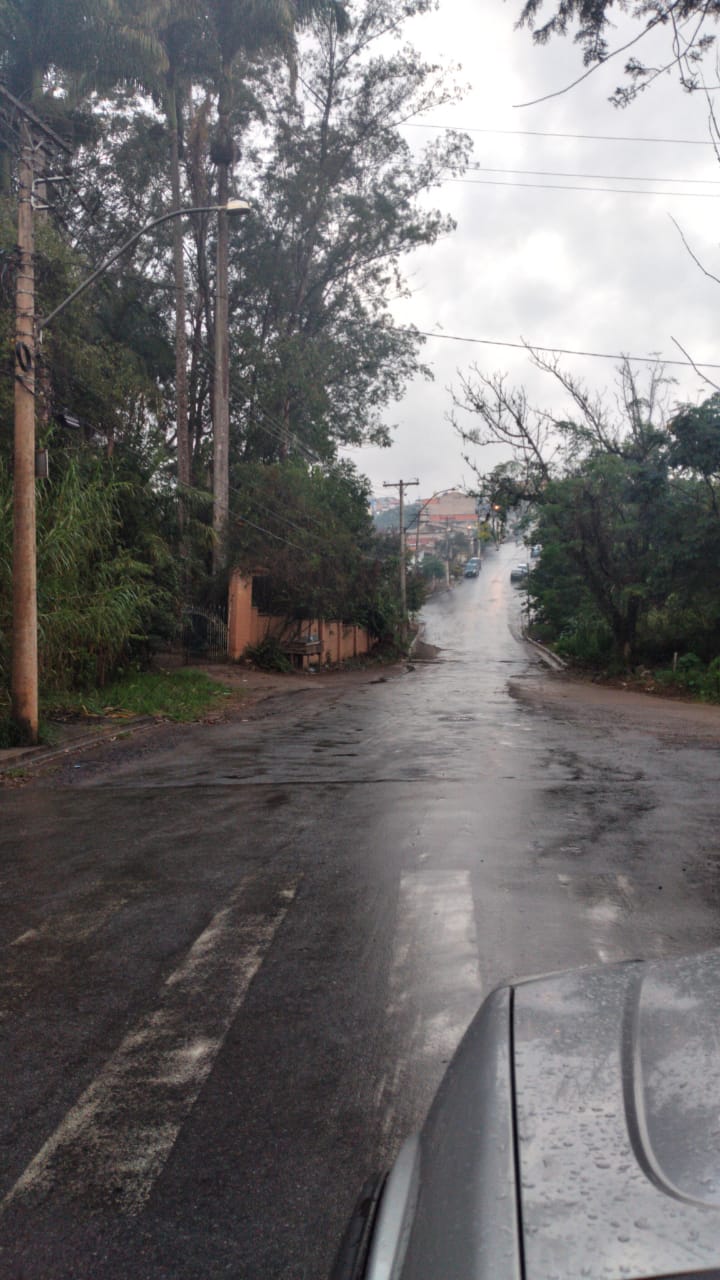 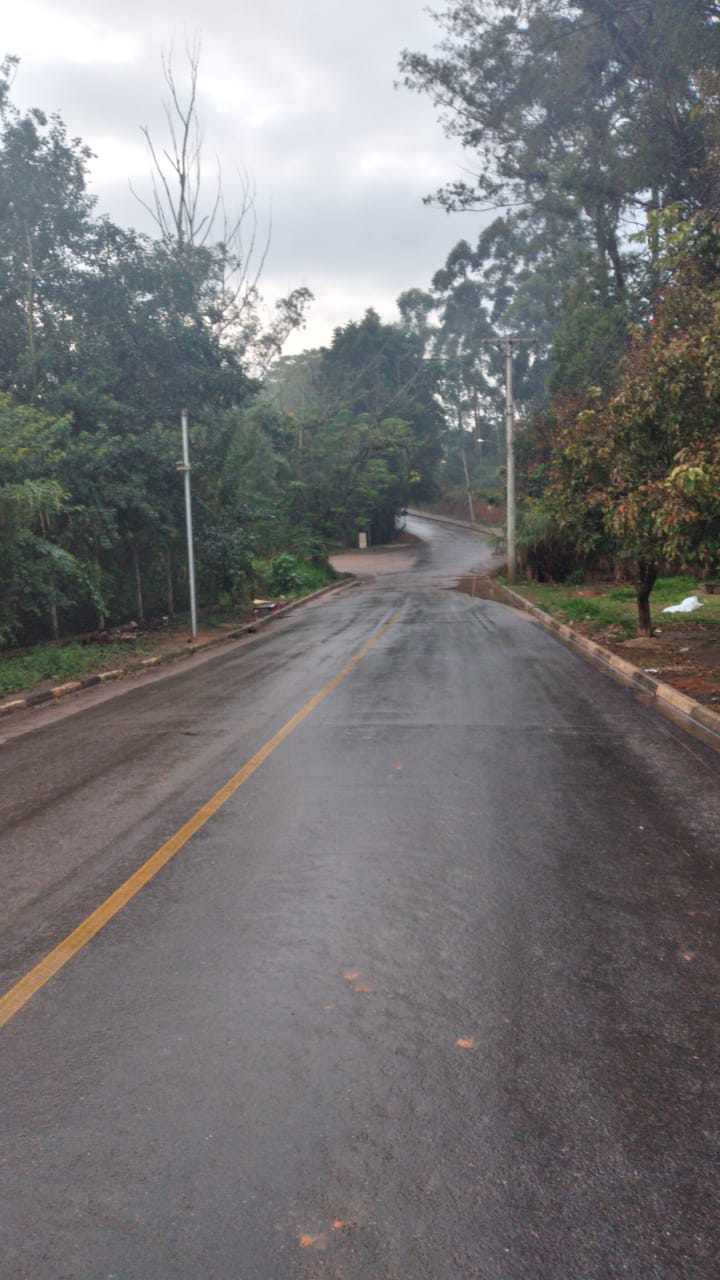 